                                                                    دانشگاه علوم پزشکی و خدمات بهداشتی و درمانی زابل         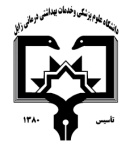                                                                                                     معاونت آموزشی                                                      مرکز مطالعات و توسعه آموزش علوم پزشکی دانشگاه علوم پزشکی                                                                                                                                                      فرم طرح درس روزانه*موارد مدنظر ارزشیابی: حضور فعال در کلاس           سئوالات کلاسی              امتحان میان ترم               پروژه درسی                   کنفرانس – ترجمه               فعالیت علمی و گزارش کار                  امتحان پایان نیمسال                 سایر*منابع درسی مورد استفاده :تایلور، کارول. لیلیس، کارول. لمون، پریسیلا. ترجمهی اسدی نوغابی، احمد علی. اصول و مهارتهای پرستاری تایلور- روش های كار در 3 جلد. تهران. انتشار اندیشه رفیع.بساک، سمیه. آقابابائیان، حمیدرضا. صادقی مقدم، علی. اصول و فنون مراقبت ها در فوریت های پزشکی. تهران: جامعه نگر. آخرین چاپپاتر، پاتریشیا آن. پری، آن گریفین. ترجمهی سالمی، صدیقه، (1386). اصول و فنون پرستاری پوتر و پری. تهران: نشر سالمی.موسوی، ملیحه سادات. عالیخانی، مریم. روش های پرستاری بالینی. تهران: شهراب آینه سازان، آخرین چاپ*هدف کلی درس : آشنایی با مفاهیم اساسی مرتبط با ارایه مراقبت های فوری به مددجویان و کسب توانایی های لازم به منظور اجرای دستوالعمل های بالینی پایه با تکیه بر رعایت قوانین و مقررات و احکام اسلامی*شرح مختصری از درس : (برای هر جلسه تنظیم گردد)  دانشکده: پرستاری و مامایی                                                             نام مدرس: الهام شهرکی مقدم                                                           رتبه علمی:  مربینام درس:  : اصول و فنون مراقبتها                                    کد درس:                           نوع درس(تئوری /عملی): تئوری-عملی                     تعداد واحد :2                        میزان ساعت : رشته تحصیلی فراگیران: فوریت های پزشکی                                            مقطع تحصیلی فراگیران :  کاردانی ناپیوسته                                     نیمسال ارائه درس: نیمسال اول سال تحصیلی 99-98شماره جلسهاهداف اختصاصی (رئوس مطالب همان جلسه)اهداف ویژه رفتاری همان جلسه(دانشجو پس از ارائه درس قادر خواهد بود)حیطه ایجاد تغییرات پس از آموزش  ( شناختی،روان حرکتی،عاطفی)روش های یاددهی-یادگیریمواد و وسایل آموزشیتکالیف دانشجو1آشنایی با مفهوم سلامتی و بیماری و نیازهای اساسی انسانمفهوم بیماری و سلامتی را در یک پاراگراف توضیح دهد.عوامل موثر بر سلامتی را نام ببرد.سه سطح مهم پیشگیری را با ذکر مثال توضیح دهد.در مورد سطوح مختلف هرم مازلو با رسم شکل توضیح دهد.نقش تکنسین فوریت پزشکی در برآوردن نیازهای اساسی مددجو را توضیح دهد.عوامل ایجاد کننده بیماری ها را دسته بندی نموده و در مورد هر یک توضیح دهد.شناختیسخنرانیپرسش و پاسخوایت بردپاورپوینتدیتا پروژکتورحضور فعال2آشنايي دانشجويان با علايم حياتي بيمار و راههاي كنترل و عوامل موثر بر آن ، شناخت مقادير طبيعي و غير طبيعي و وسايل مورد نياز براي كنترل آنها اصول و وسایل لازم جهت اندازه گيري علايم حياتي در يك مددجو را شرح دهد.عوامل موثر بر درجه حرارت بدن را نام ببرد.راههاي معمول از دست دادن درجه حرارت در بدن را شرح دهد.در مورد انواع راههاي كنترل درجه حرارت توضیح دهد..اقدامات درمانی در مددجو تب دار را توضیح دهد.محدودهاي طبيعي نبض در نوزادان و بزرگسالان را طور كامل شرح دهد.عوامل موثر بر نبض را فهرست نماید.مكانهاي معمول اندازه گيري نبض را نام ببرد.محدوده طبيعي و نوسانات غير طبيعي فشار خون را شرح دهد.عوامل موثر بر فشار خون را نام برد.عوامل ايجاد كننده خطا در اندازه گيري فشارخون را به طور كامل توضیح دهد.انواع اختلالات تنفس را شرح دهد.محدوده  طبيعي و عوامل موثر بر تنفس را به طور كامل نام ببرد.نحوه صحیح اندازه گیری تنفس را بیان نماید.شناختیسخنرانیپرسش و پاسخوایت بردپاورپوینتدیتا پروژکتورحضور فعال3آشنايي با روش ها و مهارت های اکسیژن درمانی و اصول ساکشناندیکاسیون های اکسیژن درمانی را نام ببرد.نکات مراقبتی در اکسیژن درمانی را بیان نماید.روش های مختلف اکسیژن تراپی را نام برده و در مورد مزایا و معایب هر یک توضیح دهد.عوارض اکسیژن درمانی را فهریت نماید.مراحل ضروری جهت انجام ساکشن لوله تراشه و تراکئوستومی را لیست نماید.وسایل لازم جهت ساکشن راه هوایی را نام ببرد.اندیکاسیون های ساکشن راه هوایی را نام ببرد.شناختیسخنرانیپرسش و پاسخبحث در گروه های کوچکوایت بردپاورپوینتدیتا پروژکتور فیلمحضور فعال4آشنایی با تدابیر لازم جهت رفع درد  فیزیولوژی درد را شرح دهد.انواع درد را با ذکر مثال بیان نماید.ابزارها و روش های ارزیابی درد را توصیف نماید.روش های مختلف تسکین درد را بیان نماید و در مورد هریک توضیح دهد.شناختیسخنرانیدیتا پروژکتوروایت بردحضور فعال5آشنايي دانشجويان با دارودرمانی و سرم تراپیاصول اساسی در دارودرمانی را شرح دهد.اشکال رایج و راههای مصرف داروها را نام ببرد.نحوه تهیه و محاسبات دارویی را شرح دهد.علائم اختصاری داروها را لیست نماید.راههای مختلف تجویز دارو به مددجو را شرح دهد.محل های مختلف تزریق عضلانی، زیرجلدی، داخل جلدی و وریدی را نام ببرد.نحوۀ انجام کاتتریزاسیون وریدی را بیان کند. عوارض تزریق وریدی را توضیح دهد. فواید و مضرات تجویز دارو به روش های مختلف را بیان کند.روش گزارش و ثبت داروهای تجویز شده را شرح دهد.انواع سرم ها را با کاربرد هر یک شرح دهد.شناختیسخنرانیدیتا پروژکتور فیلمحضور فعال ورآشنايي دانشجويان با تغذیه سالم، عملکرد دستگاه گوارشی، ادراری ، بیماری ها  و عوامل موثر براین سیستم ها و راههاي كنترل انهاهدف از تغذیه مناسب را بیان کند.راههای مختلف تغذیه را در مددجو بيان نماید. روش صحیح تغذیه مددجو از راه بینی معده ای را شرح دهد.سایر راههای تغذیه مددجو را نام ببرد.مشکلات شایع دفع را فهرست نماید و در مورد هریک توضیح دهد.راههای درمان یبوست را نام ببرد .اسهال را تعریف نماید.راههای درمان اسهال را فهرست نماید .تعریف بی اختیاری مدفوع را ذکر کند. در مورد نفخ شکم و مدفوع متراکم توضیح دهد .هدف از گذاردن سوند رکتال را بیان نماید.تنقیه و انواع آن را به طور کامل شرح دهد.راههای غیر تهاجمی تحریک دفع ادرار را لیست نماید .اهداف سونداؤ مثانه را شرح دهد.روش انجام سونداژ مثانه با سوند نلاتون و فولی را توضیح دهد.عوارض سونداژ مثانه و نحوه تخلیه کیسه ادرار را توضیح دهد.اصطلاحات مربوط به دستگاه ادراری را نام برده و در مورد هر یک توضیح دهد.شناختیسخنرانی پرسش و پاسخ وایت بردپاورپوینتدیتا پروژکتورفیلمحضور فعال7آشنایی با انواع زخم و روش های مراقبت از زخم و کاربرد گرما و سرما درمانی، اصول حرکت دادن مددجوانواع زخم را نام ببرد.عوامل مستعد کننده زخم بستر را شرح دهد.اصول مراقبت از زخم را شرح دهد.توجهات عمومی از زخم را لیست نماید.اثرات کیسه های شنی برای بیمار را فهرست نماید.عوارض ناشی از بیحرکتی را شرح دهد.انواع روشهای حرکت دادن بیمار و وضعیت ها را بیان نماید.هدف از حرکت دادن مددجو از بستر را بیان کند.مراحل ایجاد زخم بستر را نام ببرد.اثر ماساژ پشت مددجورا در بهبود گردش خون شرح دهد.مراحل پایین اوردن مددجو از تخت را شرح دهد.در مورد انواع روش های گرما و سرما درمانی توضیح دهد.اثرات گرما و سرما درمانی موضعی را فهرست کند.روش های مختلف استفاده از سرما و گرما درمانی را لیست نماید.شناختیسخنرانی پرسش و پاسخ وایت بردپاورپوینتدیتا پروژکتورفیلمحضور فعال8آشنايي دانشجويان با پانسمان خشک و مرطوب، راههای کنترل عفونت در داخل و خارج بیمارستان ، روش های گندزدایی و انواع ایزوله سازیهدف از انجام پانسمان را شرح دهد.انواع پاسمان را نام برده و در مورد هر یک توضیح دهد.  علائم عفونت زخم را لیست نماید.زنجیره عفونت و عوامل موثر بر ایجاد عفونت را شرح دهد.در مورد دفاع بدن در مقابل عفونت توضیح دهد.روش های پیشگیری و کنترل عفونت را شرح دهد .   تعریف مجزا سازی و ایزولاسیون را شرح دهد. در مورد عفونتهای بیمارستانی توضیح دهد.روشهای گندزدایی طبی و جراحی را نام ببرد و تعریف نماید.در مورد شستن دست به روش طبی و جراحی توضیح دهد. در موردهدف پوشیدن گان – ماسک و  دستکش را شرح دهد.شناختیسخنرانیپرسش و پاسخوایت بردپاورپوینتدیتا پروژکتورحضور فعال9کنترل علائم حیاتی (عملی)- فشار خون، نبض، تنفس و درجه حرارت را به روش صحیح اندازه گیری کند.-  v/s را در پرونده  ثبت نماید.روانی- حرکتینمایشایفای نقشمولاژتمرین فردی10آماده کردن و اصول تجویز دارو با روش های مختلف (عملی)- شیوه شناسایی بیمار را شرح دهد.- دستورات پزشک و کاردکس را اجرا کند.-  محل های صحیح  تزریق  عضلانی،  زیرجلدی،  داخل جلدی را  روی ماکت نشان دهد.- تزریق عضلانی، زیر جلدی، داخل جلدی را با روش صحیح انجام دهد.روانی- حرکتیسخنرانینمایشمولاژشرکت فعال تمرین فردی11مراقبت عمومی از بیمار (عملی)- نکات قابل توجه در بهداشت فردی (شستشوی دهان، حمام در تخت، ماساژ پشت) را بطور عملی اجرا کند.-  طریقه استفاده از کمپرس گرم و کیف یخ را اجرا کند.روانی- حرکتیسخنرانینمایشایفای نقشماکتحضور فعالتمرین فردی12تغذیه (عملی)-  وارد كردن سوند بيني- معده اي و لاواژ را به طور صحيح انجام دهد.-  راه های کسب اطمینان از قرار گرفتن لوله بینی- معده ای در جای مناسب  را به طور صحیح انجام دهد.-  سوند بيني-  معده اي را  به طور صحیح خارج نماید..-  برای یک بیمار فرضی برگه جذب و دفع مایعات را کامل نماید.روانی-حرکتیسخنرانینمایشماکتحضور فعالتمرین فردی13روش های حفظ سلامت بیمار و پرسنل بهداشتی (عملی)  روش صحیح اسکراب کردن دست ها را نمایش دهد.- روش صحیح خشک کردن دست ها را نشان دهد. - پوشیدن دستکش استریل را به روش صحیح (باز و بسته) اجرا کند.- پوشیدن گان استریل را به روش صحیح اجرا کند.- طرز گذاشتن و برداشتن وسایل استریل را عملاً اجرا کند.روانی-حرکتینمایشایفای نقش-تمرین فردیحضور فعال13مراقبت از دستگاه گوارش و ادراری ( عملی)- انواع سوندهای ادراری را نام ببرد و با هم مقایسه نماید.-  نحوه  صحیح  انجام کاتتریزاسیون ادراری  (موقت و دائم)  را  نمایش دهد. - سوند فولی را به طرز صحیح خارج نماید.- تنقیه را به طرز صحیح و با کمترین خطا انجام دهد.روانی-حرکتیسخنرانینمایشماکتحضور فعالتمرین فردی14آماده کردن و اصول تجویز وریدی دارو (عملی)- نحوه صحیح انجام کاتتریزاسیون وریدی (از طریق scalp vein، آنژیوکت) را نمایش دهد.- داروها را به روش صحيح آماده كند.- انواع سرمهاي داخل وريدي را نام برده و در مورد آن توضیح دهد.- مراحل سرم تراپی را روی ماکت نشان دهد.- تزریق وریدی دارو از طریق میکروست و آنژیوکت را اجرا کند.روانی- حرکتیسخنرانینمایشمولاژشرکت فعال تمرین فردی15اکسیژن درمانی و ساکشن (عملی)- روشهاي صحيح اكسيژن درماني از طريق ماسك، سوند بيني و كانولا را نمايش دهد.- ساكشن دهاني– حلقي و بيني حلقي و تراكئوستومي را بطور صحيح انجام دهد.روانی- حرکتیسخنرانینمایشمولاژشرکت فعال تمرین فردی16پانسمان و راههای کنترل عفونت (عملی)- نکات قابل توجه در  تمیز کردن زخم را عملاً  اجرا کند. - به روش اصولی پگ پانسمان تهیه نماید.- نحوه انجام انواع  پانسمان  را  اجرا کند.- طریقه تعویض پانسمان زخم تمیز و آلوده را انجام دهد.روانی-حرکتینمایشروی مولاژحضور فعال در اتاق پراتیک، تمرین فردی